新 书 推 荐中文书名：《重燃：从“倦怠”到“燃烧”，找到事业和生活的新意义》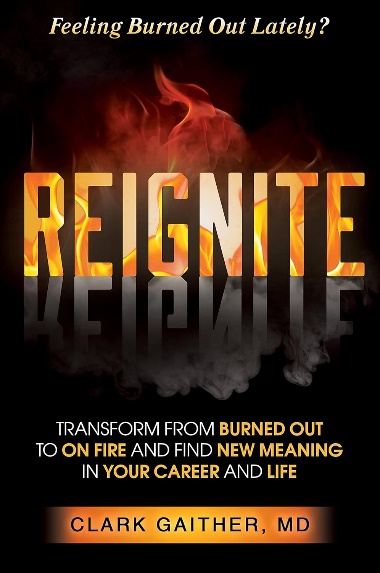 英文书名：REIGNITE: Transform from Burned Out to On Fire and Find New Meaning in Your Career and Life作    者：Clark Gaither, MD出 版 社：Morgan James Publishing代理公司：Waterside/ANA/Chloe页    数：200页出版时间：2023年11月代理地区：中国大陆、台湾审读资料：电子稿类    型：自助内容简介：《重燃》是为饱受工作倦怠之苦的专业人士撰写的，它引导读者摆脱对工作的不满，重新树立目标感和方向感。克拉克·盖尔（Clark Gaither）博士，也被称为职业倦怠博士，在其最新出版的《重燃》一书中，通过减轻、缓解、消除和预防与工作相关的职业倦怠，为职业人士提供支持。这本详细的指南指出了职业倦怠的三种症状以及六种根本原因，以便读者设计并实现自己理想的职业未来。盖尔博士将通过《重燃》一书，把职业倦怠的员工转变为充满动力、“如火如荼”的专业人士，并为他们的职业生涯注入新的活力。想一想你的工作或事业。你的工作是否令人愉悦、鼓舞人心？它是否让你有机会发挥自己的天赋和能力，进行创新和创造？工作是否让你充满活力，给你带来快乐和幸福？或者，你是否感到情绪疲惫、愤世嫉俗，缺乏任何个人成就感？如果是这样，你可能已经精疲力竭了。有一点是肯定的，如果你感到倦怠，你就不可能过上幸福和激情驱动的生活。你无法在工作中找到深深的满足感和幸福感，相反，你可能已经开始惧怕工作，就像周一回去上班一样。我应该知道。我曾一度倦怠。作为一名家庭医生，我曾在工作中感到倦怠，所以我理解倦怠。我亲身经历过职业倦怠对个人和职业的毁灭性打击，以及对组织造成的巨大损失。我还学会了如何应对它，如何解决它！职业倦怠意味着你只是在苟延残喘，而不是茁壮成长，我想你也会同意，这样的生活是不可取的。了解如何从倦怠转变为“燃烧”，并在你的事业和生活中找到新的意义。在本书中，我将告诉你如何做到这一点。您将学到：职业倦怠的三个标志。女性和男性的职业倦怠有何不同。职业倦怠与压力有何不同。长期得不到解决的职业倦怠对心理、情感、身体和精神造成的毁灭性后果产生工作场所职业倦怠的六个根本原因。个人职业倦怠与工作场所职业倦怠的区别。职业倦怠的相反状态以及远离职业倦怠的方法。我会告诉您：如何改变职业倦怠的心态如何识别、减轻、缓解、消除和预防与工作相关的职业倦怠促进自身和工作参与度的各种方法如何与公司管理层接触，对消极的工作环境做出必要改变如何通过消除工作倦怠降低员工流失率、减少员工投诉、减少客户投诉、改进产品和服务，从而提高收益如何利用天赋和能力，找到热爱并真正热衷的有意义的工作现在就能采取的9个步骤！不要再浪费一分一秒，只希望您的生活有所改变重新焕发活力，从“倦怠”到“燃烧”，在你的事业和生活中找到新的意义。作者简介：克拉克·盖尔博士（Dr. Clark Gaither）是一名注册全科医师和美国全科医师学会会员。他还撰写了另外三本书，同时也是一位出色的博主、主题演讲者、企业顾问和个人生活教练。他是识别、缓解、减轻和预防职业倦怠的专家，也被称为职业倦怠博士。他非常享受自己的医学生涯。私人诊所对他的教育远远超出了医学院的教育。这是一种特权。公开演讲占据了他很大一部分生活。他在美国东南部为医生和公众举办了数百场讲座，内容涉及高血压、胆固醇紊乱、戒烟、酗酒/康复、医生职业倦怠和其他健康相关主题。现在，他的演讲主题是奋斗、克服逆境、改变和选择的力量。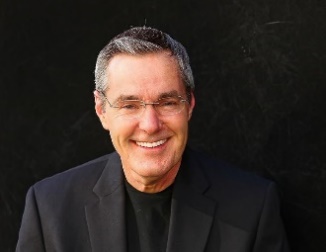 感谢您的阅读！请将反馈信息发至：版权负责人Email：Rights@nurnberg.com.cn安德鲁·纳伯格联合国际有限公司北京代表处北京市海淀区中关村大街甲59号中国人民大学文化大厦1705室, 邮编：100872电话：010-82504106, 传真：010-82504200公司网址：http://www.nurnberg.com.cn书目下载：http://www.nurnberg.com.cn/booklist_zh/list.aspx书讯浏览：http://www.nurnberg.com.cn/book/book.aspx视频推荐：http://www.nurnberg.com.cn/video/video.aspx豆瓣小站：http://site.douban.com/110577/新浪微博：安德鲁纳伯格公司的微博_微博 (weibo.com)微信订阅号：ANABJ2002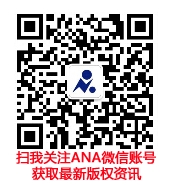 